MERSİN BÜYÜKŞEHİR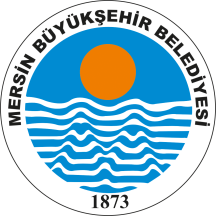 BELEDİYE MECLİSİ KARARIBirleşim Sayısı : (2)Oturum Sayısı : (1)Dönem Sayısı   : (3)Karar Tarihi    : 13/05/2016Karar Sayısı     : 507	 Büyükşehir Belediye Meclisi 13/05/2016 Cuma günü Büyükşehir Belediye Meclis Başkanı Burhanettin KOCAMAZ başkanlığında Mersin Büyükşehir Belediyesi Kongre ve Sergi Sarayı Toplantı Salonu’nda toplandı.İnsan Kaynakları ve Eğitim Dairesi Başkanlığı'nın  13/05/2016 tarih ve 53324943-903-4499 sayılı yazısı katip üye tarafından okundu.KONUNUN GÖRÜŞÜLMESİ VE OYLANMASI SONUNDA	 02.04.2015 tarih ve 29314 sayılı Resmi Gazete ve yayımlanan Belediye ve Bağlı Kuruluşları ile Mahalli İdare Birlikleri Norm Kadro İlke ve Standartlarına Dair Yönetmelikte Değişiklik Yapılmasına  İlişkin Yönetmelik gereğince, (II) sayılı cetvelde belirtilen kadrolarda belirtildiği gibi değişiklik yapılması ile ilgili teklifin gündeme alınarak kabulüne, yapılan iş'ari oylama neticesinde mevcudun oy birliği ile karar verilmiştir.Burhanettin KOCAMAZ                     Enver Fevzi KÖKSAL     	 Ergün ÖZDEMİR        Meclis Başkanı	                                   Meclis Katibi	   	                Meclis Katibi